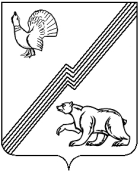 АДМИНИСТРАЦИЯ ГОРОДА ЮГОРСКАХанты-Мансийского автономного округа - ЮгрыПОСТАНОВЛЕНИЕО внесении изменений в постановлениеадминистрации города Югорскаот 01.12.2022 № 2521-п «Об утвержденииадминистративного регламентапредоставления муниципальной услуги«Принятие на учет граждан в качественуждающихся в жилых помещениях»В соответствии с Федеральным законом от 27.07.2010 № 210-ФЗ                  «Об организации предоставления государственных и муниципальных услуг»:1. Внести в постановление администрации города Югорска                             от 01.12.2022 № 2521-п «Об утверждении административного регламента предоставления муниципальной услуги «Принятие на учет граждан                           в качестве нуждающихся в жилых помещениях» следующие изменения:1.1. В пункте 5 слова «первого заместителя главы города – директора Департамента муниципальной собственности и градостроительства                     С.Д. Голина» заменить словами «заместителя главы города – директора Департамента муниципальной собственности и градостроительства администрации города Югорска Котелкину Ю.В.».1.2. В приложении:1.2.1.В подпункте 2.3.3 пункта 2.3 слова «Пенсионным Фондом» заменить словами «Фондом пенсионного и социального страхования».1.2.2. Пункт 2.6 изложить в следующей редакции:«2.6. Максимальный срок предоставления муниципальной услуги,                    в том числе посредством Единого портала или МФЦ, определяется                           в соответствии с Законом 57-оз, но не более 15 рабочих дней со дня поступления документов, указанных в пунктах 2.8, 2.10 настоящего административного регламента.Управление не позднее одного рабочего дня со дня принятия соответствующего результата, указанного в пункте 2.5 настоящего административного регламента, сообщает о его принятии способом, указанным заявителем.».1.2.3. Подпункт 2.8.4 пункта 2.8 изложить в следующей редакции:«2.8.4. Документы, содержащие сведения о составе семьи заявителя                 и степени родства каждого из её членов, документы, подтверждающие гражданство Российской Федерации членов семьи, подтверждающие родственные отношения и отношения свойства с членами семьи: 2.8.4.1. удостоверяющие личность гражданина Российской Федерации, в том числе военнослужащих, а также документы, удостоверяющие личность иностранного гражданина, лица без гражданства, включая вид на жительство и удостоверение беженца;2.8.4.2. свидетельства о государственной регистрации актов гражданского состояния (о рождении, о смерти, о браке, о расторжении брака, о перемене фамилии, имени, отчества (при их наличии), выданные компетентными органами иностранного государства и их нотариально удостоверенный перевод на русский язык - при их наличии;2.8.4.3. свидетельство об усыновлении, выданные органами записи актов гражданского состояния или консульскими учреждениями Российской Федерации;2.8.4.4. копия вступившего в законную силу решения соответствующего суда о признании гражданина членом семьи заявителя - при наличии такого решения).».1.2.4. Подпункт 2.8.8 пункта 2.8 изложить в следующей редакции:«2.8.8. Документы о государственных и ведомственных наградах, подтверждающие принадлежность к категории лиц, определенных федеральными законами, указами Президента Российской Федерации                       или законами субъекта Российской Федерации, имеющих право                             на предоставление жилого помещения.».1.2.5. Пункт 2.8.9 признать утратившим силу.1.2.6. Пункт 2.14 изложить в следующей редакции:«2.14. Основания для отказа в предоставлении муниципальной услуги:1) представленными документами, обязанность по представлению которых возложена на заявителя, не подтверждается право гражданина состоять на учете в качестве нуждающихся в жилых помещениях;2) ответ органа государственной власти, органа местного самоуправления либо подведомственной органу государственной власти              или органу местного самоуправления организации на межведомственный запрос свидетельствует об отсутствии документа и (или) информации, необходимых для принятия граждан на учет в качестве нуждающихся                     в жилых помещениях в соответствии с частью 4 статьи 52 Жилищного кодекса Российской Федерации, если соответствующий документ не был представлен заявителем по собственной инициативе, за исключением случаев, если отсутствие таких запрашиваемых документа или информации       в распоряжении таких органов или организаций подтверждает право соответствующих граждан состоять на учете в качестве нуждающихся                     в жилых помещениях;3) представлены документы, которые не подтверждают право соответствующих граждан состоять на учете в качестве нуждающихся                       в жилых помещениях;4) не истек срок совершения действий, предусмотренных статьей 53 Жилищного кодекса Российской Федерации, статьей 15 Закона 57-оз, которые привели к ухудшению жилищных условий.».1.2.7.Подпункт 1 пункта 2.15 изложить в следующей редакции:«1) ответ органа государственной власти, органа местного самоуправления либо подведомственной органу государственной власти              или органу местного самоуправления организации на межведомственный запрос свидетельствует об отсутствии документа и (или) информации, необходимых для принятия граждан на учет в качестве нуждающихся                      в жилых помещениях в соответствии с частью 4 статьи 52 Жилищного кодекса Российской Федерации, если соответствующий документ не был представлен заявителем по собственной инициативе, за исключением случаев, если отсутствие таких запрашиваемых документа или информации          в распоряжении таких органов или организаций подтверждает право соответствующих граждан состоять на учете в качестве нуждающихся                      в жилых помещениях;»1.2.8. Пункт 3.3 после абзаца девятого дополнить абзацем следующего содержания:«7) возможность заполнения несколькими заявителями одной электронной формы запроса при обращении за услугами, предполагающими направление совместного запроса несколькими заявителями.».1.2.9. Пункт 3.6 изложить в следующей редакции:«3.6. Заявителю в качестве результата предоставления услуги обеспечивается по его выбору возможность:1) получения электронного документа, подписанного с использованием усиленной квалифицированной электронной подписи;2) получения с использованием Единого портала электронного документа в машиночитаемом формате, подписанного усиленной квалифицированной электронной подписью со стороны уполномоченного должностного лица Управления.Экземпляр электронного документа на бумажном носителе составляется в соответствии с требованиями к содержанию и форме такого документа в случаях, если нормативными правовыми актами Российской Федерации установлены требования к содержанию и форме документа, являющегося результатом оказания государственных и муниципальных услуг.».1.2.10. Приложение 5 к административному регламенту изложить                    в новой редакции (приложение).2. Опубликовать постановление в официальном печатном издании города Югорска и разместить на официальном сайте органов местного самоуправления города Югорска.3. Настоящее постановление вступает в силу после его официального опубликования.Приложениек постановлению администрации города Югорскаот 09.04.2024 № 597-пПриложение 5к административному регламентупредоставления муниципальной услуги Форма решения об отказе в предоставлении муниципальной услуги__________________________________________________________________Наименование уполномоченного органа местного самоуправленияКому ____________________________________(фамилия, имя, отчество (при наличии)_________________________________________почтовый индекс и адрес, телефон, адрес электронной почты)РЕШЕНИЕоб отказе в предоставлении муниципальной услуги «Принятие на учет граждан в качестве нуждающихся в жилых помещениях»Дата _______________		             		                        № _____________ По результатам рассмотрения заявления от ___________ № _______                  и приложенных к нему документов, в соответствии с Жилищным кодексом Российской Федерации принято решение отказать в предоставлении муниципальной услуги, по следующим основаниям:Разъяснение причин отказа: ________________________________________Дополнительно информируем:_____________________________________.(указывается информация, необходимая для устранения причин отказа, а также иная дополнительная информация при наличии)Вы вправе повторно обратиться в Управление жилищной политики администрации города Югорска с заявлением о предоставлении услуги  после устранения указанных нарушений.Данный отказ может быть обжалован в досудебном порядке путем направления жалобы в Управление жилищной политики администрации города Югорска, а также в судебном порядке._____________________________         _______________            _______________________________________                   (должность)                                  (подпись)        		    (фамилия, имя, отчество (при наличии)М.П.от 09.04.2024№ 597-пГлава города ЮгорскаА.Ю. Харлов№ пунктаадминистративного регламентаНаименование основания для отказа в соответствии с единым стандартомРазъяснение причин отказа в предоставлении услугиПодпункт 1пункта 2.14,подпункт 2 пункта 2.15Представленными документами, обязанность по представлению которых возложена на заявителя, не подтверждается право гражданина состоять на учете в качестве нуждающихся в жилых помещенияхУказываются основания такого выводаПодпункт2               пункта 2.14, подпункт 1 пункта 2.15Ответ органа государственной власти, органа местного самоуправления либо подведомственной органу государственной власти или органу местного самоуправления организации на межведомственный запрос свидетельствует об отсутствии документа и (или) информации, необходимых для принятия граждан на учет в качестве нуждающихся в жилых помещениях в соответствии с частью 4 статьи 52  Жилищного кодекса Российской Федерации, если соответствующий документ не был представлен заявителем по собственной инициативе, за исключением случаев, если отсутствие таких запрашиваемых документа или информации в распоряжении таких органов или организаций подтверждает право соответствующих граждан состоять на учете в качестве нуждающихся в жилых помещенияхУказываются основания такого выводаПодпункт 3 пункта 2.14Представлены документы, которые не подтверждают право соответствующих граждан состоять на учете в качестве нуждающихся в жилых помещенияхУказываются основания такого выводаПодпункт 4пункта 2.14Не истек срок совершения действий, предусмотренных статьей 53 Жилищного кодекса Российской Федерации, статьей 15 Закона 57-оз, которые привели к ухудшению жилищных условийУказываются основания такого вывода